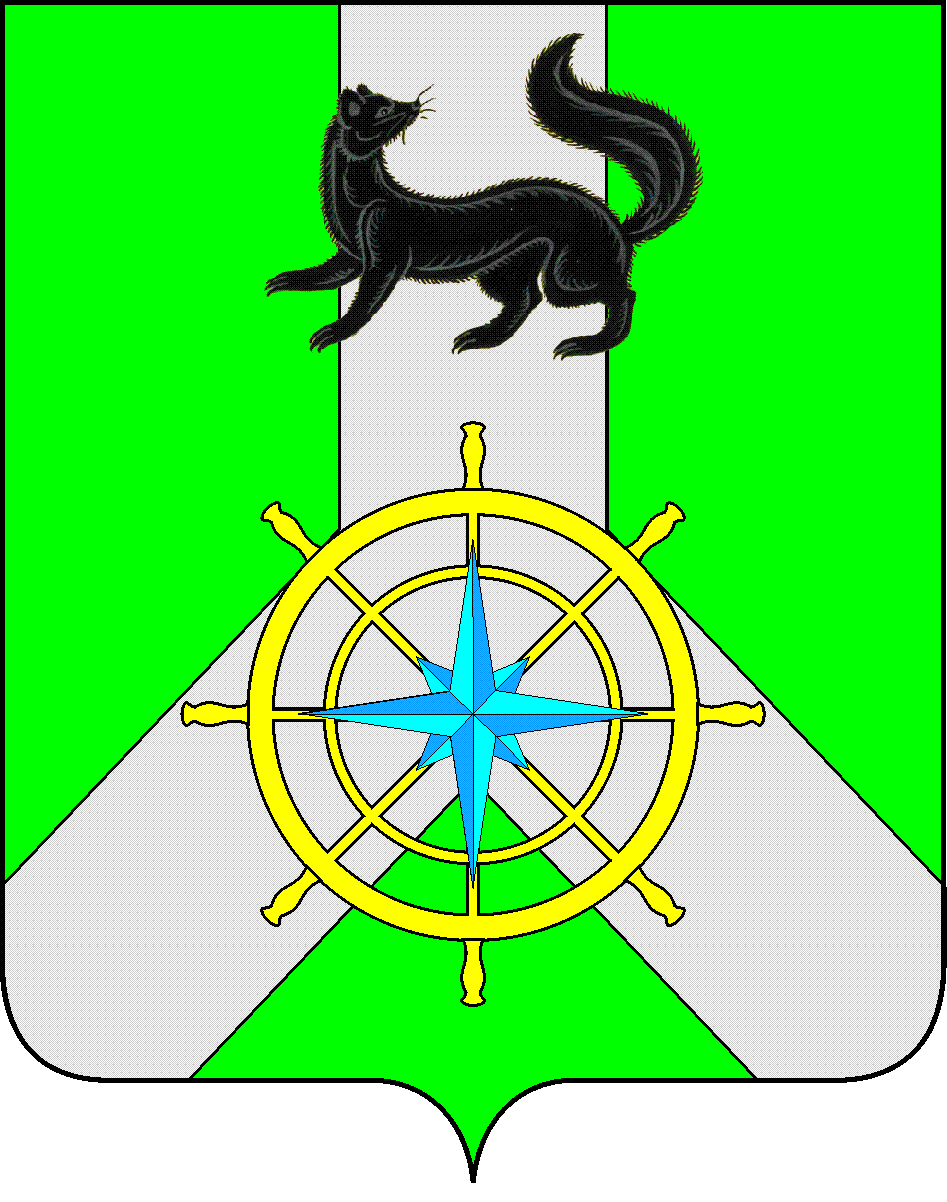 Р О С С И Й С К А Я   Ф Е Д Е Р А Ц И ЯИ Р К У Т С К А Я   О Б Л А С Т ЬК И Р Е Н С К И Й   М У Н И Ц И П А Л Ь Н Ы Й   Р А Й О НА Д М И Н И С Т Р А Ц И Я П О С Т А Н О В Л Е Н И ЕВ соответствии с  Федеральным законом  от 21.12. 1994 г. № 68-ФЗ «О защите населения и территорий от чрезвычайных ситуаций природного и техногенного характера», ст.39, 55 Устава муниципального образования Киренский район, в целях защиты прав и интересов граждан, ПОСТАНОВЛЯЕТ:Создать комиссию по обследованию объектов и оценке ущерба при чрезвычайных ситуациях в паводковый период на территории Киренского муниципального района и утвердить ее состав, приложение № 1.Утвердить Положение о  комиссии, приложение № 2.Настоящее постановление разместить на официальном сайте администрации               Киренского муниципального района:  http:kirenskrn.irkobl.ru. Контроль за исполнением настоящего Постановления возложить на заместителя мэра  – председателя Комитета по имуществу и ЖКХ Вициамова А.В.Постановление вступает в законную силу со дня его подписания.         Мэр  района                                                                                      К.В. СвистелинСогласовано:Заместитель мэра – председатель Комитета по имуществу и ЖКХ                                                                               А.В. ВициамовЗаместитель мэра по экономике и финансам                                         Е.А. ЧудиноваЗаместитель председателя Комитета по имуществу и ЖКХ                                                              О.А. ВытовтоваГлавный специалист отдела ЭТ и С Комитета по имуществу и ЖКХ                                                              А.В. ФарковНачальник отдела ГО и ЧС – начальник ЕДДС Комитета по имуществу и ЖКХ                                Е.В. ЗалуцкийВедущий специалист отдела ГО и ЧС  Комитета по имуществу и ЖКХ                                                               Д.Е.СухановВедущий специалист отдела по управлению муниципальным имуществом Комитета по имуществу и ЖКХ                                                               Д.В. РубцовНачальник отдела по градостроительству, строительству, реконструкции и капитальному ремонту  объектов                                                                                      В.Г. НекрасовПодготовил:Начальник отдела ГО и ЧС - начальник ЕДДС Комитета по имуществу и ЖКХ администрации Киренского муниципального районаЗалуцкий Евгений Витальевич, тел. 4-30-87Лист рассылкиОтдел ГО и ЧС Комитета по имуществу и ЖКХ администрации Киренского муниципального районаПриложение № 1Утверждено Постановлением администрацииКиренского муниципального районаот 27.02.2016г. № 217 Составкомиссии по обследованию объектов и оценке ущерба при чрезвычайных ситуациях в паводковый периодПриложение № 2Утверждено Постановлением администрацииКиренского муниципального районаот 27.02.2016г. № 217 ПОЛОЖЕНИЕо  комиссии по обследованию объектов и оценке ущерба при чрезвычайных ситуациях в паводковый период1. Комиссия является временно действующим органом, созданным для обследования поврежденных  объектов и оценке ущерба, при чрезвычайных ситуациях в паводковый период на территории Киренского района и действует в пределах предоставленных ей полномочий.2. В своей работе Комиссия руководствуется действующим законодательством Российской Федерации, законами Иркутской области, муниципальными правовыми актами органов местного самоуправления Киренского муниципального района, а также настоящим Положением.3. Состав Комиссии формируется из представителей администрации Киренского муниципального района.4. Основными задачами Комиссии являются: - проведение обследования  объектов и оценке ущерба заявителя;-  рассмотрение документов, поданных заявителем;-  организация проверки сведений, представленных заявителем.5. Комиссия имеет право инициировать проверку отдельных сведений в случаях, если имеется информация о том, что сведения недостоверны или неполноценны.6. Для осуществления возложенных задач Комиссия имеет право направлять официальные запросы в органы государственной власти Иркутской области, в государственные внебюджетные фонды, налоговые органы, органы, осуществляющие государственную регистрацию прав на недвижимое имущество и сделок с ним, органы и учреждения Федеральной службы по труду и занятости, правоохранительные органы, другие органы и организации.7. После проверки представленных документов и акта обследования объектов, Комиссия определяет возможность (невозможность) передачи документов для согласования и утверждения в администрацию Киренского муниципального района и Правительство Иркутской области. Решение комиссии оформляется протоколом.8. Комиссия проводит свои заседания по мере необходимости.9. Решение Комиссии считается правомочным, если на заседании присутствует более половины членов комиссии.10. Решение Комиссии принимается простым большинством голосов присутствующих на заседании членов комиссии, оформляется протоколом, который подписывается всеми присутствующими членами комиссии.     от  27 апреля  2016 г.                       № 217г.Киренск№ п/пФИОДолжностьПримечание1.Вициамов Александр ВладимировичЗаместитель мэра – председатель Комитета по имуществу и ЖКХ, председатель комиссии2.Чудинова Елена АлександровнаЗаместитель мэра по экономике и финансам, заместитель председателя комиссии3.Вытовтова Олеся АлександровнаЗаместитель председателя Комитета по имуществу и ЖКХ, член комиссии4.Фарков Александр ВалерьевичГлавный специалист отдела ЭТиС Комитета по имуществу и ЖКХ, член комиссии5.Залуцкий Евгений ВитальевичНачальник отдела ГО и ЧС – начальник ЕДДС Комитета по имуществу и ЖКХ, член комиссии6.Суханов Дмитрий ЕвгеньевичВедущий специалист отдела ГО и ЧС –имуществу и ЖКХ, член комиссии7.Рубцов Дмитрий ВячеславовичВедущий специалист отдела по управлению муниципальным имуществом Комитета по имуществу и ЖКХ, член комиссии8.Некрасов Вячеслав ГеннадьевичНачальник отдела по градостроительству, строительству, реконструкции и капитальному ремонту объектов администрации Киренского муниципального района, член комиссии